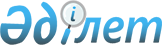 О предоставлении мер социальной поддержки специалистам в области здравоохранения, образования, социального обеспечения, культуры, спорта и агропромышленного комплекса, прибывшим для работы и проживания в сельские населенные пункты Щербактинского района в 2017 годуРешение маслихата Щербактинского района Павлодарской области от 21 февраля 2017 года № 53/17. Зарегистрировано Департаментом юстиции Павлодарской области 2 марта 2017 года № 5396
      В соответствии с пунктом 8 статьи 18 Закона Республики Казахстан от 8 июля 2005 года "О государственном регулировании развития агропромышленного комплекса и сельских территорий", постановлением Правительства Республики Казахстан от 18 февраля 2009 года № 183 "Об определении размеров предоставления мер социальной поддержки специалистам в области здравоохранения, образования, социального обеспечения, культуры, спорта и агропромышленного комплекса, прибывшим для работы и проживания в сельские населенные пункты" и приказом Министра национальной экономики Республики Казахстан от 6 ноября 2014 года № 72 "Об утверждении Правил предоставления мер социальной поддержки специалистам в области здравоохранения, образования, социального обеспечения, культуры, спорта и агропромышленного комплекса, прибывшим для работы и проживания в сельские населенные пункты", Щербактинский районный маслихат РЕШИЛ:
      1. Предоставить в 2017 году специалистам в области здравоохранения, образования, социального обеспечения, культуры, спорта и агропромышленного комплекса, прибывшим для работы и проживания в сельские населенные пункты Щербактинского района, подъемное пособие в сумме, равной семидесятикратному месячному расчетному показателю.
      2. Предоставить в 2017 году специалистам в области здравоохранения, образования, социального обеспечения, культуры, спорта и агропромышленного комплекса, прибывшим для работы и проживания в сельские населенные пункты Щербактинского района, бюджетный кредит для приобретения или строительства жилья в сумме, не превышающей одну тысячу пятисоткратного размера месячного расчетного показателя.
      3. Контроль за исполнением настоящего решения возложить на постоянную комиссию Щербактинского районного маслихата по вопросам законности и социальной политики.
      Сноска. Пункт 3 изложен в новой редакции на казахском языке, текст на русском языке не меняется решением маслихата Щербактинского района Павлодарской области от 26.04.2017 № 71/21 (вводится в действие по истечении десяти календарных дней со дня его первого официального опубликования).


      4. Настоящее решение вводится в действие по истечении десяти календарных дней после дня его первого официального опубликования.
					© 2012. РГП на ПХВ «Институт законодательства и правовой информации Республики Казахстан» Министерства юстиции Республики Казахстан
				
      Председатель сессии

К. Ибрагимова

      Секретарь районного маслихата

С. Шпехт
